Voiture didier guichet du savoir  circa 1907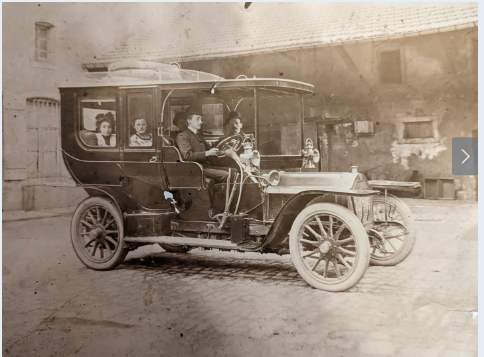 